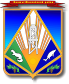 МУНИЦИПАЛЬНОЕ ОБРАЗОВАНИЕХАНТЫ-МАНСИЙСКИЙ РАЙОНХанты-Мансийский автономный округ – ЮграАДМИНИСТРАЦИЯ ХАНТЫ-МАНСИЙСКОГО РАЙОНАП О С Т А Н О В Л Е Н И Еот 26.10.2018                                                                                                № 301г. Ханты-МансийскО внесение изменений в постановлениеадминистрации Ханты-Мансийского района от 10 ноября 2017 года № 319 «Об утверждении муниципальной программы «Комплексное развитиеагропромышленного комплекса и традиционной хозяйственной деятельности коренных малочисленныхнародов Севера Ханты-Мансийского района на 2018 – 2020 годы»Руководствуясь Бюджетным кодексом Российской Федерации, постановлением администрации Ханты-Мансийского района 
от 9 августа 2013 года № 199 «О программах Ханты-Мансийского района», в целях создания благоприятных условий для устойчивого развития агропромышленного комплекса и традиционной хозяйственной деятельности коренных малочисленных народов Севера Ханты-Мансийского района:1. Внести в постановление администрации Ханты-Мансийского района от 10 ноября 2017 года № 319 «Об утверждении муниципальной программы «Комплексное развитие агропромышленного комплекса 
и традиционной хозяйственной деятельности коренных малочисленных народов Севера Ханты-Мансийского района на 2018 – 2020 годы» изменения, изложив приложение к постановлению в новой редакции:«Приложениек постановлению администрацииХанты-Мансийского районаот 10.11.2017 № 319Паспорт муниципальной программыХанты-Мансийского районаРаздел 1. Краткая характеристика текущего состояния сферы агропромышленного комплекса и традиционной хозяйственной деятельности коренных малочисленных народов Севера Ханты-Мансийского районаХанты-Мансийский район является исконно аграрной территорией автономного округа и имеет многоотраслевой характер. На его территории развиваются практически все направления: животноводство, растениеводство, традиционные виды хозяйствования малочисленных народностей Севера. Современный уровень сельского хозяйства выдвигает на первый план задачу эффективного использования имеющегося экономического потенциала и мобилизации внутренних ресурсов.Характеристика текущего состояния агропромышленного комплекса и традиционной хозяйственной деятельности коренных малочисленных народов Севера Ханты-Мансийского района представлена на основании аналитических данных, статистических данных, сбора и анализа данных в динамике. ЖивотноводствоЖивотноводство является основным приоритетом развития агропромышленного комплекса Ханты-Мансийского района, основу которого составляет производство молока и мяса.За 2017 год хозяйствами всех форм собственности (с учетом населения) произведено 993 тонны мяса (81,1% от уровня 2016 года), молока – 6124 тонны (100,6% от уровня 2016 года).Производимое в сельскохозяйственных предприятиях, крестьянских (фермерских) и личных подсобных хозяйствах района молоко – на 157%, мясо – на 83,0% закрывают потребность населения в данных продуктах. В отрасли отмечается недостаточный уровень материально-технической базы в части обрабатывающих производств с современным оборудованием, что препятствует эффективности производства и реализации продукции животноводства. 90% мяса и 30% молока от производимого на территории Ханты-Мансийского района реализуется без переработки.В данной ситуации государственная поддержка должна быть направлена на создание общих благоприятных условий функционирования субъектов отрасли, повышение эффективности использования имеющихся ресурсов. РастениеводствоВ Ханты-Мансийском районе площадь пахотных земель составляет 1092 га, в том числе посевная площадь – 936 гектаров. По итогам посевной кампании 2017 года хозяйствами всех форм собственности засеяно 
798,8 гектара посевных площадей. Из общего количества посевных площадей занято: под картофелем – 46,1% (368,6 га), овощами открытого грунта – 10,5 % (83,9 га), овощами закрытого грунта – 0,3% (2,3 га), кормовыми культурами – 43,1% (344 га).По итогам уборочных работ 2017 года хозяйствами всех форм собственности собрано картофеля 6 210 тонн, что на 23% больше уровня 2016 года. Валовой сбор овощей открытого  грунта  составил 1455 тонн или 100,4%  к уровню 2016 года.В тепличном комплексе АО «Агрофирма» (д. Ярки) на площади 
2,3 га за 2017 год выращено и реализовано 2 050 тонн овощной продукции (огурцов – 1 628 тонн, томатов – 450 тонн, зеленых культур – 142 тонны), что на 8,2 % больше уровня 2016 года.В настоящее время в растениеводстве ситуация остается достаточно сложной: низкий уровень квалификации кадров механизаторов, специфичность погодных и климатических условий, низкое естественное плодородие почв, трудности с реализацией продукции. Возможно, что сложившаяся ситуация оказала влияние на деятельность двух наиболее крупных растениеводческих предприятий: ЖСК «Реполовский» (п. Сибирский) и КФХ «Воронцова» (с. Батово). Данные хозяйства, имеющие возможность возделывать картофель в совокупности на площади более 30 гектаров, овощи открытого грунта-
на площади 5 гектаров, начиная с 2016 года практически не занимаются выращиванием продукции растениеводства.Учитывая имеющиеся возможности и опыт возделывания в кооперативе «Реполовский», картофель можно размещать на площади 
25 га, капусту – на 10 га. В КФХ «Воронцова» существует объективная возможность выращивания картофеля на площади . Кроме того, посадки картофеля можно разместить в ЖСК «Селиярово» на площади 
3 га, ЖСПК «Родина» – 3 га, в КФХ Белкиной В.Б. – 10 га.В  перспективном   в   развитии   растениеводческой  отрасли  районаособая роль должна быть отведена возрождению возделывания картофеля и овощей в открытом и защищенном грунте. Имеющиеся возможности по выращиванию растениеводческой продукции, спрос на картофель и овощную продукцию с применением высокотехнологичного оборудования по переработке данной продукции позволят развивать на территории района высокоэффективное растениеводство. Заготовка продукции традиционной хозяйственной деятельности РыбодобычаХанты-Мансийский район располагает богатыми природными биологическими сырьевыми запасами и возможностями по их воспроизводству. Общая площадь водного фонда составляет 288 тыс. га.На территории района расположено 3014 озер. Пригодная площадь для рыбопромыслового занятия составляет 255,3 тыс. га, в которых водится 28 видов рыб, 19 из которых имеют промысловое значение. Основными реками являются Обь и Иртыш, которые имеют развитую систему проток, обширную пойму и принимают воды многочисленных притоков.Общее количество пользователей рыбных угодий по Ханты-Мансийскому району составляет 58 единиц. Промышленным рыболовством занимаются 30 предприятий различных форм собственности, в том числе 14 национальных общин, 7 индивидуальных предпринимателей, 9 национальных предприятий.В настоящее время рыбохозяйственный фонд водоемов Ханты-Мансийского района осваивается ориентировочно на 4% по рекам и на 3% по озерам. Вместе с тем, на территории района вылавливается 35% 
от объемов вылова рыбы по автономному округу. За 2017 год рыбодобывающими предприятиями района добыто 4 545 тонн рыбы, что составляет 84,5 % от уровня 2016 года.На территории Ханты-Мансийского района осуществляют деятельность по переработке рыбы 2 предприятия – ООО НРО «Колмодай» и ООО НРО «Обь». Для этих целей данными предприятиями построены перерабатывающие цеха в с. Цингалы и в районе урочища Стары Косари в границах Селияровской территории.За 2017 год данными предприятиями закуплено у национальных общин и индивидуальных предпринимателей района 3 101 тонна рыбы. 
С учетом закупа и собственного вылова за 2017 год ООО НРО «Колмодай» и ООО НРО «Обь» произведено 4 051 тонна пищевой рыбной продукции, что на 3,6 % больше уровня 2016 года. В общем объеме рыбной продукции 90 % составляет мороженая рыба.Таким образом, в целом по району имеется значительный резерв по освоению рыбохозяйственного фонда водоемов, а, следовательно, и по изъятию существенной части рыбных ресурсов. Но более интенсивная эксплуатация акваторий требует усовершенствования инфраструктуры отрасли. Одна из важнейших составляющих – хранение и переработка выловленной рыбы, для этого нужны пункты приема, холодильники, дополнительные перерабатывающие мощности. Заготовка дикоросов и продукции охотпромыслаЗаготовка дикоросов и продукции охотпромысла во все времена являлась одной из основных форм хозяйствования жителей мест традиционного проживания. На территории Ханты-Мансийского района проживает более 2,3 тыс. человек, относящихся к коренным малочисленным народам Севера, или 11 часть всего населения муниципального образования. Они ведут традиционный образ жизни. Основными видами деятельности являются: добыча водных биоресурсов, разведение оленей, сбор дикорастущих, заготовка промысловой продукции.Ханты-Мансийский район располагает богатыми ресурсами дикоросов. Существует реальная возможность заготавливать разных грибов и кедрового ореха до 100 тонн, ягод – до 150 тонн ежегодно. 
В зависимости от урожайности показатели по годам могут иметь заметные колебания. За 2017 год заготовлено 45 тонн кедрового ореха, 207 тонн различных видов ягод и 3 тонны грибов.Для проведения охотничьего промысла в районе имеется пригодная площадь – более 4000 тыс. гектаров.За 2017 год по отчетам национальных общин «Сорни ханэхо» 
и «Ляпсин Бор» заготовлено боровой дичи 504 штуки, пушнины различных видов 1 705 штук.На территории Ханты-Мансийского района переработка дикоросов осуществляется ООО НРО «Обь». За 2017 год данным предприятием произведено 59,6 тонны продукции дикоросов (ягоды, протертые 
с сахаром), что на 55,2 % больше уровня 2016 года.Учитывая неиспользуемый ресурсный потенциал, возобновляемость природных ресурсов, спрос на продукцию традиционной хозяйственной деятельности, отрасль заготовок и переработки продукции традиционной хозяйственной деятельности просматривается сегодня, как серьезная составляющая устойчивого развития экономики Ханты-Мансийского района. Мониторинг результатов развития отраслей показывает, что при их положительной динамике вклад в экономику района данных отраслей незначителен, так как более 90% объема отгруженной продукции формируется организациями топливно-энергетического комплекса, структура экономики имеет моноотраслевой характер, при этом производство сельскохозяйственной продукции, заготовка дикоросов 
и продукции охотпромысла имеет сырьевую направленность. Однако даже в этих условиях опыт ведения сельскохозяйственного производства и развития традиционных отраслей хозяйствования свидетельствует о путях и возможностях их перспективного развития.Для увеличения объемов реализации животноводческой 
продукции товаропроизводителям необходимо наращивать поголовье сельскохозяйственных животных посредством строительства животноводческих ферм, повышать конкурентоспособность продукции путем строительства перерабатывающих производств с полным циклом производства продуктов питания (от сырья до готового продукта).Кроме того, необходимо компенсировать часть затрат товаропроизводителям на производство и реализацию сельскохозяйственной продукции и продукцию традиционной хозяйственной деятельности, приобретение техники, оборудования, оснащения и приспособлений для развития сельского хозяйства, рыбной отрасли, системы заготовки лесных ресурсов.Таким образом, в сложившейся ситуации отмечаются следующие основные проблемы состояния сельскохозяйственной и рыбодобывающей отрасли, заготовки дикоросов и промысловой продукции:сложное финансовое положение организаций агропромышленного комплекса, что обусловлено диспаритетом цен на производимую продукцию и материально-технические ресурсы;отсутствие прочной кормовой базы (завоз 100% концентрированных кормов из-за пределов автономного округа);недостаток оборотных средств, отсутствие источников инвестиций;недостаток квалифицированных кадров руководителей и специалистов;ограниченный доступ малого бизнеса к материальным ресурсам, отсутствие необходимой рыночной инфраструктуры, затруднен сбыт продукции;практическое отсутствие технологических производств, направленных на глубокую переработку дикоросов, рыбы, промысловой продукции на территории сельских поселений района;сложная транспортная схема, отсутствие дорог с твердым покрытием, за исключением дороги на п. Горноправдинск, д. Шапша, 
с. Батово, д. Ярки, п. Бобровский, д. Ягурьях.Решение обозначенных проблем на сегодняшний день актуально и невозможно без финансовой поддержки и координации деятельности предприятий сельского хозяйства, рыбной отрасли, национальных общин, предприятий.Раздел 2. Стимулирование инвестиционной и инновационной деятельности, развитие конкуренции и негосударственного сектора экономики Развитие материально-технической базы в отрасли.Создание всесторонне развитого высокопроизводительного сельского хозяйства требует соответствующего уровня развития материально-технической базы предприятий агропромышленного комплекса. В рамках реализации мероприятий муниципальной программы предоставляется поддержка, направленная на развитие материально-технической базы сельскохозяйственных товаропроизводителей по следующим направлениям:за счет средств бюджета автономного округа:на капитальное строительство сельскохозяйственных объектов, объектов перерабатывающих производств сельскохозяйственной продукции;на приобретение сельскохозяйственных объектов и объектов перерабатывающих производств сельскохозяйственной продукции капитального строительства;на модернизацию сельскохозяйственных объектов и объектов перерабатывающих производств сельскохозяйственной продукции капитального строительства, в том числе внедрение энергосберегающих, ресурсосберегающих и передовых технологий;на приобретение сельскохозяйственной техники.Важнейшей составной частью материально-технической базы является земля и механические средства, которые составляют материальную основу производства сельскохозяйственной продукции. 
В настоящее время в пользовании сельхозтоваропроизводителей района находится около 3000 гектаров сельскохозяйственных угодий. В технологических процессах используется около 50 единиц тракторов различных модификаций и более 30 единиц оборудования для заготовки грубых кормов и возделывания посевных площадей.В совокупности в собственности сельхозтоваропроизводителей района в настоящее время находится 30 помещений для скота, 4 цеха по переработке мяса, 1 завод по переработке молока, 2 убойных пункта, 
1 автономный модульный завод, 2 цеха по переработке рыбы. Формирование благоприятной деловой среды.В целях формирования благоприятной деловой среды для развития  предпринимательства в Ханты-Мансийском районе, стимулирования к созданию и применению инновационных технологий, привлечения негосударственных организаций к осуществлению предпринимательской деятельности в сфере сельскохозяйственного производства муниципальной программой за счет средств окружного бюджета предусмотрена 
поддержка на усовершенствование материально-технической базы сельскохозяйственных товаропроизводителей, а также строительство объектов капитального характера за счет средств бюджета Ханты-Мансийского района и бюджета автономного округа.Перечень   объектов    капитального    строительства,    строительство(реконструкция) которых осуществляется (планируется осуществлять) в период реализации Программы за счет средств бюджета автономного округа, бюджета Ханты-Мансийского района, представлен в таблице 3.Основой развития агропромышленного комплекса Ханты-Мансийского района на долгосрочную перспективу будет развитие малых форм хозяйствования – крестьянских (фермерских) хозяйств, как наиболее динамично развивающейся категории хозяйствующих субъектов агропромышленного комплекса.Крестьянские (фермерские) хозяйства района обеспечивают более 85,5% от общего объема производства мяса в целом по району и 67% молока. Численность работающих в данной категории хозяйств составляет 355 человек. Прогнозируется, что к 2020 году количество занятых работников в крестьянских (фермерских) хозяйствах увеличится 
на 12 – 15 %. Реализация инвестиционных проектов.В сфере производства овощей защищенного грунта в д. Ярки Ханты-Мансийского района (АО «Агрофирма») в 2018 году планируется осуществить строительство второй очереди тепличного комплекса площадью 5,35 га. Сметная стоимость реализации проекта – 
1717,5 млн. рублей. Введение в эксплуатацию запланировано 
в первом квартале 2019 года, что позволит создать до 120 дополнительных рабочих мест. Мощность производства составит до 4000 тонн овощей защищенного грунта в год. Развитие конкуренции в Ханты-Мансийском районе.В целях развития конкуренции и содействия импортозамещению в рамках мероприятий муниципальной программы за счет средств бюджета автономного округа предоставляется государственная поддержка на:производство и реализацию сельскохозяйственной продукции;развитие системы заготовки и переработки дикоросов;поддержку рыбодобычи и рыбопереработки.Целью муниципальной программы является, в том числе повышение конкурентоспособности сельскохозяйственной продукции, произведенной в Ханты-Мансийском районе.Механизм реализации мероприятий муниципальной программы направлен на развитие конкуренции и содействие импортозамещению в сфере сельскохозяйственного производства района, в том числе на создание современных комплексов по производству сельскохозяйственной продукции, внедрению передовых ресурсосберегающих технологий. Обозначенные меры способствуют снижению себестоимости продукции, произведенной на территории района, повышению ее качества, что позволяет ей конкурировать с аналогичной продукцией из соседних регионов, а также реализации за пределами автономного округа. Реализация проектов и портфелей проектовМероприятия   муниципальной    программы    не    предусматриваютреализацию проектов и портфелей проектов, в том числе реализацию приоритетных проектов по основным направлениям стратегического развития Ханты-Мансийского автономного округа – Югры.Раздел 3. Цель, задачи и показатели их достиженияЦель, задачи муниципальной программы, показатели их достижения определены с учетом приоритетов социально-экономического развития Ханты-Мансийского автономного округа – Югры и Ханты-Мансийского района и установлены стратегическими документами и нормативными правовыми актами Российской Федерации, Ханты-Мансийского автономного округа – Югры и Ханты-Мансийского района, в том числе:п. 25 ч. 1 ст. 15 Федерального закона от 06.10.2003 № 131-ФЗ 
«Об общих принципах организации местного самоуправления в Российской Федерации».Указом Президента Российской Федерации от 30.01.2010 № 120 
«Об утверждении Доктрины продовольственной безопасности Российской Федерации»;Указом Президента Российской Федерации от 06.08.2014 № 560 
«О применении отдельных специальных экономических мер в целях обеспечения экономической безопасности Российской Федерации»;Стратегией социально-экономического развития Ханты-Мансийского автономного округа – Югры до 2030 года, утвержденной распоряжением Правительства Ханты-Мансийского автономного округа – Югры от 22.03.2013 № 101-рп;Стратегией социально-экономического развития Ханты-Мансийского района до 2030 года, утвержденной решением Думы Ханты-Мансийского района от 21.09.2018 № 341.Цель муниципальной программы: устойчивое развитие агропромышленного комплекса и традиционной хозяйственной деятельности коренных малочисленных народов Севера на территории Ханты-Мансийского района.Ее достижение будет осуществляться путем решения следующих задач:поддержка сельскохозяйственного производства;поддержка традиционных видов хозяйственной деятельности;создание условий устойчивого развития сельских территорий;защита населения от болезней, общих для человека и животных.Расчет целевых показателей муниципальной программы осуществляется по следующей методике:Поголовье крупного рогатого скота, в том числе коров в сельскохозяйственных организациях, крестьянских (фермерских) хозяйствах, включая индивидуальных предпринимателей, рассчитывается от базового значения показателя на момент разработки муниципальной программы с учетом ежегодного планового увеличения. Источником информации о показателе является ведомственная годовая отчетность комитета экономической политики, подготовленная на основе данных сельскохозяйственных товаропроизводителей (ежемесячно) (справка-расчет о движении поголовья крупного рогатого скота молочных пород, утвержденная приказом Департамента природных ресурсов и несырьевого сектора экономики автономного округа от 17.03.2011 № 3-нп).Поголовье свиней в сельскохозяйственных организациях, крестьянских (фермерских) хозяйствах, включая индивидуальных предпринимателей, рассчитывается от базового значения показателя на момент разработки муниципальной программы с учетом ежегодного планового увеличения поголовья. Источником информации о показателе является ведомственная годовая отчетность комитета экономической политики, подготовленная на основе данных сельскохозяйственных товаропроизводителей (ежемесячно) (справка-расчет о движении поголовья сельхозживотных, утвержденная приказом Департамента природных ресурсов и несырьевого сектора экономики автономного округа от 17.03.2011 № 3-нп). Производство мяса в хозяйствах всех категорий (в живом весе) рассчитывается от базового значения показателя на момент разработки муниципальной программы с учетом ежегодного планового увеличения. Источником информации о показателе является ведомственная годовая отчетность комитета экономической политики, подготовленная на основе данных сельскохозяйственных товаропроизводителей (ежемесячно) (справка-расчет субсидий на продажу мяса и мясопродуктов, утвержденная приказом Департамента природных ресурсов и несырьевого сектора экономики автономного округа от 17.03.2011 № 3-нп).Производство молока в хозяйствах всех категорий рассчитывается от базового значения показателя на момент разработки муниципальной программы с учетом ежегодного планового увеличения. Источником информации о показателе является ведомственная годовая отчетность комитета экономической политики, подготовленная на основе данных сельскохозяйственных товаропроизводителей (ежемесячно) (справка-расчет субсидий на производство и реализацию молока и молокопродуктов, утвержденная приказом Департамента природных ресурсов и несырьевого сектора экономики автономного округа 
от 17.03.2011 № 3-нп).Производство картофеля в хозяйствах всех категорий рассчитывается от базового значения показателя на момент разработки муниципальной программы с учетом ежегодного планового увеличения. Источником информации о показателе является ведомственная годовая отчетность комитета экономической политики, подготовленная на основе данных сельскохозяйственных товаропроизводителей (ежемесячно) (справка-расчет субсидий на производство и реализацию продукции растениеводства, утвержденная приказом Департамента природных ресурсов и несырьевого сектора экономики автономного округа 
от 17.03.2011 № 3-нп).Производство овощей в хозяйствах всех категорий рассчитывается от базового значения показателя на момент разработки муниципальной программы с учетом ежегодного планового увеличения. Источником информации о показателе является ведомственная годовая отчетность комитета экономической политики, подготовленная на основе данных сельскохозяйственных товаропроизводителей (ежемесячно) (справка-расчет субсидий на производство и реализацию продукции растениеводства, утвержденная приказом Департамента природных ресурсов и несырьевого сектора экономики автономного округа 
от 17.03.2011 № 3-нп).Добыча (вылов) рыбы рассчитывается от базового значения показателя на момент разработки муниципальной программы с учетом ежегодного планового увеличения. Источником информации о показателе является ведомственная годовая отчетность комитета экономической политики, подготовленная на основе данных рыбодобывающих и рыбоперерабатывающих предприятий (ежемесячно) (справка-расчет о вылове пищевой рыбы, производстве и реализации пищевой рыбной продукции, утвержденная приказом Департамента природных ресурсов и несырьевого сектора экономики автономного округа от 17.03.2011 
№ 3-нп).Объем заготовки ягод рассчитывается от базового значения показателя на момент разработки муниципальной программы с учетом ежегодного планового увеличения объема заготовки дикоросов. Источником информации является ведомственная отчетность комитета экономической политики, подготовленная на основе данных хозяйствующих субъектов в сфере заготовки  и переработки дикоросов (в сезон сбора дикоросов) (справка-расчет о заготовке и (переработке) дикоросов, утвержденная приказом Департамента природных ресурсов и несырьевого сектора экономики автономного округа от 17.03.2011 
№ 3-нп).Объем заготовки грибов рассчитывается от базового значения показателя на момент разработки муниципальной программы с учетом ежегодного планового увеличения объема заготовки дикоросов. Источником информации является ведомственная отчетность комитета экономической политики, подготовленная на основе данных хозяйствующих субъектов в сфере заготовки и переработки дикоросов (в сезон сбора дикоросов) (справка-расчет о заготовке и (переработке) дикоросов, утвержденная приказом Департамента природных ресурсов и несырьевого сектора экономики автономного округа от 17.03.2011 
№ 3-нп).10.  Объем  заготовки  кедрового  ореха  рассчитывается  от  базовогозначения показателя на момент разработки муниципальной программы 
с учетом ежегодного планового увеличения объема заготовки дикоросов. Источником информации является ведомственная отчетность комитета экономической политики, подготовленная на основе данных хозяйствующих субъектов в сфере заготовки и переработки дикоросов 
(в сезон сбора дикоросов) (справка-расчет о заготовке и (переработке) дикоросов, утвержденная приказом Департамента природных ресурсов и несырьевого сектора экономики автономного округа от 17.03.2011 
№ 3-нп).11. Количество построенных (реконструированных) сельскохозяйственных объектов рассчитывается от базового значения показателя на момент разработки муниципальной программы с учетом ежегодного планового увеличения ввода объектов в эксплуатацию. Источником информации о показателе является свидетельство 
о праве собственности, предоставляемое сельскохозяйственным товаропроизводителем в комитет экономической политики администрации района.12. Количество работающих в отрасли сельского хозяйства рассчитывается от базового значения показателя на момент разработки муниципальной программы с учетом ежегодного планового увеличения количества работающих в хозяйствах всех категорий. Источником информации являются сведения, предоставляемые сельскохозяйственными товаропроизводителями.13. Объем валовой продукции сельского хозяйства 
на 10 тыс. человек рассчитывается по формуле:годовой объем произведенной валовой продукции--------------------------------------------------------------------- x 10000численность населенияИсточником информации являются расчетные данные комитета экономической политики администрации района; сведения о численности населения предоставляются администрациями сельских поселений Ханты-Мансийского района.14. Количество национальных общин и организаций, осуществляющих традиционное хозяйствование и занимающихся традиционными промыслами коренных малочисленных народов Севера, рассчитывается от базового значения показателя на момент разработки муниципальной программы по количеству национальных общин и организаций, состоящих в реестре, формируемом в соответствии с постановлением Правительства Ханты-Мансийского автономного округа – Югры от 06.04.2007 № 85-п «О реестре организаций, осуществляющих традиционное хозяйствование и занимающихся промыслами коренных малочисленных    народов    Севера    в    Ханты-Мансийском   автономномокруге – Югре».15. Количество отловленных, безнадзорных и бродячих животных. Показатель – плановый. Источник информации – ведомственная статистика департамента строительства, архитектуры и ЖКХ администрации района, подготовленная на основе данных сельских поселений.16. Количество пользователей территориями традиционного природопользования рассчитывается от базового значения показателя на момент разработки муниципальной программы по количеству пользователей, состоящих в реестре, формируемом в соответствии с Законом Ханты-Мансийского автономного округа – Югры от 28.12.2006 
№ 145-оз «О территориях традиционного природопользования коренных малочисленных народов Севера регионального значения в Ханты-Мансийском автономном округе – Югре».17. Объем ввода в эксплуатацию после строительства и реконструкции автомобильных дорог общего пользования местного значения. Источник информации – данные департамента строительства, архитектуры и ЖКХ администрации Ханты-Мансийского района.18. Прирост протяженности сети автомобильных дорог общего пользования местного значения в результате строительства новых автомобильных дорог. Источник информации – данные департамента строительства, архитектуры и ЖКХ администрации Ханты-Мансийского района.19. Количество мероприятий по устойчивому развитию сельских территорий. Источник информации – данные сельского поселения.Целевые показатели указаны в таблице 1 к Программе. Раздел 4. Характеристика основных мероприятий ПрограммыДля достижения цели и решения задач муниципальной программы необходимо реализовать ряд подпрограммных мероприятий, приведенных в таблице 2 к Программе.Подпрограмма 1 «Комплексное развитие агропромышленного комплекса».В рамках данной подпрограммы планируется реализация следующих основных мероприятий:1.1. Поддержка малых форм хозяйствования, включающая:1.1.1. Предоставление субсидий на развитие материально-технической базы малых форм хозяйствования (за исключением личных подсобных хозяйств).1.2. Развитие животноводства, включающее:1.2.1. Предоставление субсидий на производство и реализацию продукции животноводства.1.2.2.  Предоставление   субсидий   на  содержание  поголовья   коровчистопородного мясного скота.1.3. Развитие растениеводства, переработки и реализации продукции растениеводства, включающее:1.3.1. Предоставление субсидий на производство и реализацию продукции растениеводства.1.4. Повышение эффективности использования и развития ресурсного потенциала рыбохозяйственного комплекса, включающее:1.4.1. Предоставление субсидий на производство и реализацию продукции рыболовства и пищевой рыбной продукции.1.5. Развитие системы заготовки и переработки дикоросов, включающее:1.5.1. Предоставление субсидий на продукцию дикоросов.1.6. Устойчивое развитие сельских территорий, включающее:1.6.1. Строительство участка подъезда дороги до п. Выкатной.1.6.2. Строительство участка подъезда дороги до с. Реполово.1.6.3. Реализация мероприятий по устойчивому развитию сельских территорий.1.6.4. Компенсация ущерба, наносимого водным биоресурсам и среде их обитания по объекту строительства: «Строительство участка подъезда дороги до п. Выкатной».1.7. Обеспечение стабильной благополучной эпизоотической обстановки на территории Ханты-Мансийского района, включающее:1.7.1. Обеспечение осуществления отлова, транспортировки, учета, содержания, умерщвления, утилизации безнадзорных и бродячих животных.Подпрограмма 2 «Поддержка социально-экономического развития коренных малочисленных народов Севера».В рамках данной подпрограммы предполагается реализация основного мероприятия:2.1. Сохранение и развитие территорий традиционного природопользования и отраслей традиционного хозяйства, внедрение современной техники и технологий в традиционные отрасли экономики коренных малочисленных народов Ханты-Мансийского района, включающие:2.1.1. Предоставление субсидий на продукцию традиционной хозяйственной деятельности (пушнина, мясо диких животных, боровая дичь).2.1.2. Предоставление субсидий юридическим и физическим лицам из числа коренных малочисленных народов Севера, осуществляющим традиционную хозяйственную деятельность, на обустройство земельных участков территорий традиционного природопользования, территорий (акваторий), предназначенных для пользования объектами животного мира, водными, биологическими ресурсами, на приобретение материально-технических средств, на приобретение северных оленей.2.1.3. Организация участия представителей коренных малочисленных народов Севера в конкурсах профессионального мастерства.Раздел 5. Механизм реализации муниципальной программыКомплексное управление муниципальной программой и распоряжение средствами местного бюджета в объеме бюджетных ассигнований, утвержденных в бюджете района на реализацию муниципальной программы на очередной финансовый год, осуществляет субъект бюджетного планирования – администрация Ханты-Мансийского района (комитет экономической политики).Реализация муниципальной программы представляет собой скоординированные по срокам и направлениям действия исполнителей конкретных мероприятий, субъектов финансовой поддержки и будет осуществляться на основе договоров, заключаемых администрацией Ханты-Мансийского района в соответствии с законодательством Российской Федерации.Мероприятия, предусмотренные пунктами 1.1.1, 1.2.1,1.2.2, 1.3.1, 1.4.1, 1.5.1, 1.6.3 таблицы 2, реализуются в порядках, установленных постановлением Правительства Ханты-Мансийского автономного округа – Югры от 09.10.2013 № 420-п «О государственной программе Ханты-Мансийского автономного округа – Югры «Развитие агропромышленного комплекса и рынков сельскохозяйственной продукции, сырья и продовольствия в Ханты-Мансийском автономном округе – Югре в 2018 – 2025 годах и на период до 2030 года».Мероприятия, предусмотренные пунктами 2.1.1, 2.1.2 таблицы 2, реализуются в порядках, установленных постановлением Правительства Ханты-Мансийского автономного округа – Югры от 03.10.2013 № 398-п «О государственной программе Ханты-Мансийского автономного округа – Югры «Социально-экономическое развитие коренных малочисленных народов Севера Ханты-Мансийского автономного округа – Югры 
на 2018 – 2025 годы и на период до 2030 года».Мероприятия, предусмотренные пунктами 1.6.1, 1.6.2, 1.6.4 
таблицы 2, реализуются в соответствии с условиями государственной программы «Развитие транспортной системы Ханты-Мансийского автономного округа – Югры на 2018 – 2025 годы и на период 
до 2030 года», утвержденной постановлением Правительства автономного округа от 09.10.2013 № 418-п.Мероприятие, предусмотренное пунктом 1.7.1 таблицы 2, реализуется в соответствии с условиями реализации подпрограммы VII «Обеспечение стабильной благополучной эпизоотической обстановки в Ханты-Мансийском автономном округе – Югре и защита населения 
от болезней, общих для человека и животных» и порядком, установленным постановлением администрации Ханты-Мансийского района от 13.09.2017 № 236 «Об утверждении Порядка предоставления субсидий на возмещение затрат по осуществлению отлова, транспортировки, учета, содержания, умерщвления, утилизации безнадзорных и бродячих животных на территории Ханты-Мансийского района».Механизм реализации муниципальной программы направлен на эффективное планирование хода исполнения мероприятий, обеспечение контроля исполнения программных мероприятий и включает:разработку проектов нормативных правовых актов Ханты-Мансийского района, внесение изменений в действующие нормативные правовые акты, необходимые для выполнения муниципальной программы, и внесение их на рассмотрение и утверждение администрацией Ханты-Мансийского района;уточнение объемов финансирования по программным мероприятиямна очередной финансовый год и плановый период;управление муниципальной программой, эффективное использование средств, выделенных на реализацию муниципальной программы;предоставление информации о ходе реализации программы ежеквартально, ежегодно в комитет экономической политики администрации Ханты-Мансийского района в порядке, утвержденном постановлением администрации Ханты-Мансийского района 
от 9 августа 2013 года № 199 «О программах Ханты-Мансийского района».Механизм взаимодействия ответственного исполнителя 
и соисполнителей муниципальной программы осуществляется 
в соответствии с требованиями раздела IV Порядка разработки муниципальных программ Ханты-Мансийского района, их формирования, утверждения и реализации, утвержденного постановлением администрации Ханты-Мансийского района от 9 августа 2013 года № 199 
«О программах Ханты-Мансийского района.В целях исполнения плана мероприятий («дорожной карты») по реализации Концепции «Бережливый регион» в Ханты-Мансийском районе, утвержденного распоряжением администрации Ханты-Мансийского района от 4 мая 2018 года № 424-р, внедрение технологий бережливого производства планируется осуществлять путем стандартизации работы при исполнении государственных полномочий по предоставлению субсидий получателям государственной поддержки.Таблица 1Целевые показатели муниципальной программыТаблица 2Перечень основных мероприятий муниципальной программыТаблица 3Перечень объектов капитального строительства».2. Опубликовать настоящее постановление в газете «Наш район» и разместить на официальном сайте администрации Ханты-Мансийского района.3. Контроль за выполнением постановления возложить на заместителя главы Ханты-Мансийского района, курирующего деятельность комитета экономической политики администрации района. Глава Ханты-Мансийского района                                                                 К.Р.МинулинНаименование муниципальной программыНаименование муниципальной программы«Комплексное развитие агропромышленного комплекса и традиционной хозяйственной деятельности коренных малочисленных народов Севера Ханты-Мансийского района на 2018 – 2020 годы» (далее – муниципальная программа)Дата утверждения муниципальной программы Дата утверждения муниципальной программы постановление администрации Ханты-Мансийского района от 10 ноября 2017 года № 319 «Об утверждении  муниципальной программы «Комплексное развитие агропромышленного комплекса и традиционной хозяйственной деятельности коренных малочисленных народов Севера Ханты-Мансийского района на 2018 – 2020 годы»Ответственный исполнитель муниципальной программыОтветственный исполнитель муниципальной программыадминистрация Ханты-Мансийского района (комитет экономической политики администрации Ханты-Мансийского района)Соисполнители муниципальной программыСоисполнители муниципальной программыдепартамент строительства, архитектуры и ЖКХ администрации Ханты-Мансийского района (далее – департамент строительства, архитектуры и ЖКХ);департамент строительства, архитектуры и ЖКХ (муниципальное казенное учреждение Ханты-Мансийского района «Управление капитального строительства и ремонта» (далее – департамент строительства, архитектуры и ЖКХ (МКУ «УКСиР»);комитет по финансам администрации района (сельское поселение Шапша)Цель муниципальной программыЦель муниципальной программыустойчивое развитие агропромышленного комплекса и традиционной хозяйственной деятельности коренных малочисленных народов Севера на территории Ханты-Мансийского районаЗадачи муниципальной программыЗадачи муниципальной программы1. Поддержка сельскохозяйственного производства2. Поддержка традиционных видов хозяйственной деятельности3. Создание условий устойчивого развития сельских территорий4. Защита населения от болезней, общих для человека и животныхПодпрограммы или основные мероприятияПодпрограммы или основные мероприятияподпрограмма 1 «Комплексное развитие агропромышленного комплекса»;подпрограмма 2 «Поддержка социально-экономического развития коренных малочисленных народов Севера»Целевые показатели муниципальной программыЦелевые показатели муниципальной программыувеличение к 2020 году:1) поголовья крупного рогатого скота – с 2500 
до 2600 голов;2) поголовья свиней – с 2785 до 2870 голов;3) производства мяса – с 993 до 1020 тонн;4) производства молока – с 6124 до 6150 тонн;5) производства картофеля – с 6210 до 6300 тонн;6) производства овощей – с 3675 до 3800 тонн;7) добычи (вылова) рыбы – с 4545 до 5200 тонн;8) объема заготовки ягод – с 207 до 220 тонн;9) объема заготовки грибов – с 3 до 45 тонн;10) объема заготовки кедрового ореха – с 45 до 60 тонн;11) количества построенных (реконструированных) сельскохозяйственных объектов – с 18 до 20 объектов;12) количества работающих в отрасли сельского хозяйства – с 370 до 400 человек;13) объема валовой продукции сельского хозяйства 
на 10 тыс. человек – с 856 до 900 тыс. рублей;14) количества национальных общин и организаций – 
с 40 до 42 единиц;15) количества отловленных безнадзорных и бродячих животных – с 169 до 415 единиц;16) количества пользователей территориями традиционного природопользования не менее с 303 
до 315 человек;17) объема ввода в эксплуатацию после строительства 
и реконструкции автомобильных дорог общего пользования местного значения – с 5,04 до 7,44 км;18) прирост протяженности сети автомобильных дорог общего пользования местного значения в результате строительства новых автомобильных дорог – с 5,04 
до 7,44 км;19) количества мероприятий по устойчивому развитию сельских территорий – с 0 до 2 единицСроки реализации муниципальной программы2018 – 2020 годыФинансовое обеспечение муниципальной программыобщий объем финансирования Программы составит 420 790,43 тыс. рублей, в том числе:2018 год – 203 509,63 тыс. рублей;2019 год – 108 340,40 тыс. рублей;2020 год – 108 940,40 тыс. рублей;федеральный бюджет – 216,00 тыс. рублей, в том числе:2018 год – 216,00 тыс. рублей;2019 год – 0,00 тыс. рублей;2020 год – 0,00 тыс. рублей;бюджет автономного округа – 414 436,30 тыс. рублей, 
в том числе:2018 год – 197 555,50 тыс. рублей;2019 год – 108 140,40 тыс. рублей;2020 год – 108 740,40 тыс. рублей;бюджет района – 6 138,13 тыс. рублей, в том числе:2018 год – 5 738,13 тыс. рублей;2019 год – 200,00 тыс. рублей;2020 год – 200,00 тыс. рублей№ пока-зателяНаименование показателей, результатовБазовый показатель на начало реализациимуници-пальной программыЗначение показателяпо годамЗначение показателяпо годамЗначение показателяпо годамЦелевое значение показателяна момент окончания действия муници-пальной программы№ пока-зателяНаименование показателей, результатовБазовый показатель на начало реализациимуници-пальной программы2018 год2019 год2020 годЦелевое значение показателяна момент окончания действия муници-пальной программы12345671.Поголовье крупного рогатого скота, голов,25002550258026002600в том числе коров, голов124012501270130013002.Поголовье свиней, голов278528002850287028703.Производство мяса, тонн99310001010102010204.Производство молока, тонн612461306135615061505.Производство картофеля, тонн621062206230630063006.Производство овощей, тонн367537003750380038007.Добыча (вылов рыбы), тонн454550505100520052008.Объем заготовки ягод, тонн2072102152202209.Объем заготовки грибов, тонн33540454510.Объем заготовки кедрового ореха, тонн455055606011.Количество построенных (реконструированных) сельскохозяйственных объектов, единиц181102012.Количество работающих в отрасли сельского хозяйства, человек37038039040040013.Объем валовой продукции сельского хозяйства на 10 тыс. человек, тыс. рублей856880,0890,0900,0900,014.Количество национальных общин и организаций, осуществляющих традиционное хозяйствование и занимающихся традиционными промыслами коренных малочисленных народов, единиц404042424215.Количество отловленных безнадзорных и бродячих животных169196252541516.Количество пользователей территориями традиционного природопользования, человек30330631031531517.Объем ввода в эксплуатацию после строительства и реконструкции автомобильных дорог общего пользования местного значения, всего5,042,4007,4417.1.Подъезд дороги до с. Реполово, км01.1001,117.2.Подъезд дороги до п. Выкатной, км5,041.3006,3418.Прирост протяженности сети автомобильных дорог общего пользования местного значения в результате строительства новых автомобильных дорог, км5,042.4007,4419.Количество мероприятий по устойчивому развитию сельских территорий, единиц01012№ основного мероприя-тияОсновные мероприятия муниципальной программы (связь с мероприятиями муниципальной программы)Ответственный исполнитель (соисполнитель)Источники финансированияФинансовые затраты на реализацию (тыс. рублей)Финансовые затраты на реализацию (тыс. рублей)Финансовые затраты на реализацию (тыс. рублей)Финансовые затраты на реализацию (тыс. рублей)№ основного мероприя-тияОсновные мероприятия муниципальной программы (связь с мероприятиями муниципальной программы)Ответственный исполнитель (соисполнитель)Источники финансированиявсегов том числев том числев том числе№ основного мероприя-тияОсновные мероприятия муниципальной программы (связь с мероприятиями муниципальной программы)Ответственный исполнитель (соисполнитель)Источники финансированиявсего2018 год2019 год2020 годПодпрограмма 1. «Комплексное развитие агропромышленного комплекса»Подпрограмма 1. «Комплексное развитие агропромышленного комплекса»Подпрограмма 1. «Комплексное развитие агропромышленного комплекса»Подпрограмма 1. «Комплексное развитие агропромышленного комплекса»Подпрограмма 1. «Комплексное развитие агропромышленного комплекса»Подпрограмма 1. «Комплексное развитие агропромышленного комплекса»Подпрограмма 1. «Комплексное развитие агропромышленного комплекса»Подпрограмма 1. «Комплексное развитие агропромышленного комплекса»1.1.Основное мероприятие «Поддержка малых форм хозяйствования» (показатель 11)администрация Ханты-Мансийского района (комитет экономической политики, далее – КЭП)всего 10 874,7074,705 400,005 400,001.1.Основное мероприятие «Поддержка малых форм хозяйствования» (показатель 11)администрация Ханты-Мансийского района (комитет экономической политики, далее – КЭП)бюджет автономного округа10 874,7074,705 400,005 400,001.1.1.Предоставление субсидий на развитие материально-технической базы малых форм хозяйствования (за исключением личных подсобных хозяйств)администрация Ханты-Мансийского района (КЭП)всего10 874,7074,705 400,005 400,001.1.1.Предоставление субсидий на развитие материально-технической базы малых форм хозяйствования (за исключением личных подсобных хозяйств)администрация Ханты-Мансийского района (КЭП)бюджет автономного округа10 874,7074,705 400,005 400,001.2.Основное мероприятие «Развитие животноводства (показатели 1, 2, 3, 4, 13)администрация Ханты-Мансийского района (КЭПвсего196 705,3095 625,3050 440,0050 640,001.2.Основное мероприятие «Развитие животноводства (показатели 1, 2, 3, 4, 13)администрация Ханты-Мансийского района (КЭПбюджет автономного округа196 705,3095 625,3050 440,0050 640,001.2.1.Предоставление субсидий на производство и реализацию продукции животноводства администрация Ханты-Мансийского района (КЭПвсего181 705,3088 625,3046 440,0046 640,001.2.1.Предоставление субсидий на производство и реализацию продукции животноводства администрация Ханты-Мансийского района (КЭПбюджет автономного округа181 705,3088 625,3046 440,0046 640,001.2.2.Предоставление субсидий на содержание поголовья коров чистопородного мясного скота администрация Ханты-Мансийского района (КЭПвсего15 000,007 000,004 000,004 000,001.2.2.Предоставление субсидий на содержание поголовья коров чистопородного мясного скота администрация Ханты-Мансийского района (КЭПбюджет автономного округа15 000,007 000,004 000,004 000,001.3.Основное мероприятие «Развитие растениеводства, переработки и реализации продукции растениеводства» (показатели 5, 6, 13)администрация Ханты-Мансийского района (КЭПвсего98 026,0044 400,0026 713,0026 913,001.3.Основное мероприятие «Развитие растениеводства, переработки и реализации продукции растениеводства» (показатели 5, 6, 13)администрация Ханты-Мансийского района (КЭПбюджет автономного округа98 026,0044 400,0026 713,0026 913,001.3.1.Предоставление субсидий на производство и реализацию продукции растениеводстваадминистрация Ханты-Мансийского района (КЭПвсего98 026,0044 400,0026 713,0026 913,001.3.1.Предоставление субсидий на производство и реализацию продукции растениеводстваадминистрация Ханты-Мансийского района (КЭПбюджет автономного округа98 026,0044 400,0026 713,0026 913,001.4.Основное мероприятие «Повышение эффективности использования и развития ресурсного потенциала рыбохозяйственного комплекса» (показатель 7)администрация Ханты-Мансийского района (КЭП)всего79 816,5037 216,5021 200,0021 400,001.4.Основное мероприятие «Повышение эффективности использования и развития ресурсного потенциала рыбохозяйственного комплекса» (показатель 7)администрация Ханты-Мансийского района (КЭП)бюджет автономного округа79 816,5037 216,5021 200,0021 400,001.4.1.Предоставление субсидий на производство и реализацию продукции рыболовства и пищевой рыбной продукцииадминистрация Ханты-Мансийского района (КЭП)всего79 816,5037 216,5021 200,0021 400,001.4.1.Предоставление субсидий на производство и реализацию продукции рыболовства и пищевой рыбной продукцииадминистрация Ханты-Мансийского района (КЭП)бюджет автономного округа79 816,5037 216,5021 200,0021 400,001.5.Основное мероприятие «Развитие системы заготовки и переработки дикоросов» (показатели 8, 9, 10)администрация Ханты-Мансийского района (КЭП)всего7 080,003 000,002 040,002 040,001.5.Основное мероприятие «Развитие системы заготовки и переработки дикоросов» (показатели 8, 9, 10)администрация Ханты-Мансийского района (КЭП)бюджет автономного округа7 080,003 000,002 040,002 040,001.5.1.Предоставление субсидий на продукцию дикоросовадминистрация Ханты-Мансийского района (КЭП)всего7 080,003 000,002 040,002 040,001.5.1.Предоставление субсидий на продукцию дикоросовадминистрация Ханты-Мансийского района (КЭП)бюджет автономного округа7 080,003 000,002 040,002 040,001.6.Основное мероприятие «Устойчивое развитие сельских территорий» (показатели 12, 15, 19)департамент строительства, архитектуры и ЖКХ (МКУ «УКСиР»); комитет по финансам администрации района (сельское поселение Шапша)всего19 555,4319 555,430,000,001.6.Основное мероприятие «Устойчивое развитие сельских территорий» (показатели 12, 15, 19)департамент строительства, архитектуры и ЖКХ (МКУ «УКСиР»); комитет по финансам администрации района (сельское поселение Шапша)федеральный бюджет216,00216,000,000,001.6.Основное мероприятие «Устойчивое развитие сельских территорий» (показатели 12, 15, 19)департамент строительства, архитектуры и ЖКХ (МКУ «УКСиР»); комитет по финансам администрации района (сельское поселение Шапша)бюджет автономного округа14 883,8014 883,800,000,001.6.Основное мероприятие «Устойчивое развитие сельских территорий» (показатели 12, 15, 19)департамент строительства, архитектуры и ЖКХ (МКУ «УКСиР»); комитет по финансам администрации района (сельское поселение Шапша)бюджет района – всего 4 455,634 455,630,000,001.6.Основное мероприятие «Устойчивое развитие сельских территорий» (показатели 12, 15, 19)департамент строительства, архитектуры и ЖКХ (МКУ «УКСиР»); комитет по финансам администрации района (сельское поселение Шапша)в том числе:1.6.Основное мероприятие «Устойчивое развитие сельских территорий» (показатели 12, 15, 19)департамент строительства, архитектуры и ЖКХ (МКУ «УКСиР»); комитет по финансам администрации района (сельское поселение Шапша)средства бюджета района3 465,803 465,800,000,001.6.Основное мероприятие «Устойчивое развитие сельских территорий» (показатели 12, 15, 19)департамент строительства, архитектуры и ЖКХ (МКУ «УКСиР»); комитет по финансам администрации района (сельское поселение Шапша)средства бюджета района на софинансирование расходов за счет средств бюджета автономного округа989,83989,830,000,001.6.Основное мероприятие «Устойчивое развитие сельских территорий» (показатели 12, 15, 19)департамент строительства, архитектуры и ЖКХ (МКУ «УКСиР»); комитет по финансам администрации района (сельское поселение Шапша)справочно: бюджет сельских поселений района535,90535,900,000,001.6.1.Строительство участка подъезда дороги 
до п. Выкатнойдепартамент строительства, архитектуры и ЖКХ (МКУ «УКСиР»)всего10 192,1610 192,160,000,001.6.1.Строительство участка подъезда дороги 
до п. Выкатнойдепартамент строительства, архитектуры и ЖКХ (МКУ «УКСиР»)бюджет автономного округа9 461,209 461,200,000,001.6.1.Строительство участка подъезда дороги 
до п. Выкатнойдепартамент строительства, архитектуры и ЖКХ (МКУ «УКСиР»)бюджет района – всего 730,96730,960,000,001.6.1.Строительство участка подъезда дороги 
до п. Выкатнойдепартамент строительства, архитектуры и ЖКХ (МКУ «УКСиР»)в том числе:1.6.1.Строительство участка подъезда дороги 
до п. Выкатнойдепартамент строительства, архитектуры и ЖКХ (МКУ «УКСиР»)средства бюджета района0,000,000,000,001.6.1.Строительство участка подъезда дороги 
до п. Выкатнойдепартамент строительства, архитектуры и ЖКХ (МКУ «УКСиР»)средства бюджета района на софинансирование расходов за счет средств бюджета автономного округа730,96730,960,000,001.6.2.Строительство участка подъезда дороги 
до с. Реполоводепартамент строительства, архитектуры и ЖКХ (МКУ «УКСиР»)всего5 177,475 177,470,000,001.6.2.Строительство участка подъезда дороги 
до с. Реполоводепартамент строительства, архитектуры и ЖКХ (МКУ «УКСиР»)бюджет автономного округа4 918,604 918,600,000,001.6.2.Строительство участка подъезда дороги 
до с. Реполоводепартамент строительства, архитектуры и ЖКХ (МКУ «УКСиР»)бюджет района – всего 258,87258,870,000,001.6.2.Строительство участка подъезда дороги 
до с. Реполоводепартамент строительства, архитектуры и ЖКХ (МКУ «УКСиР»)в том числе:1.6.2.Строительство участка подъезда дороги 
до с. Реполоводепартамент строительства, архитектуры и ЖКХ (МКУ «УКСиР»)средства бюджета района0,000,000,000,001.6.2.Строительство участка подъезда дороги 
до с. Реполоводепартамент строительства, архитектуры и ЖКХ (МКУ «УКСиР»)средства бюджета района на софинансирование расходов за счет средств бюджета автономного округа258,87258,870,000,001.6.3.Реализация мероприятий по устойчивому развитию сельских территорийкомитет по финансам администрации района (сельское поселение Шапша)всего720,00720,000,000,001.6.3.Реализация мероприятий по устойчивому развитию сельских территорийкомитет по финансам администрации района (сельское поселение Шапша)федеральный бюджет216,00216,000,000,001.6.3.Реализация мероприятий по устойчивому развитию сельских территорийкомитет по финансам администрации района (сельское поселение Шапша)бюджет автономного округа504,00504,000,000,001.6.3.Реализация мероприятий по устойчивому развитию сельских территорийкомитет по финансам администрации района (сельское поселение Шапша)бюджет района – всего 0,000,000,000,001.6.3.Реализация мероприятий по устойчивому развитию сельских территорийкомитет по финансам администрации района (сельское поселение Шапша)в том числе:1.6.3.Реализация мероприятий по устойчивому развитию сельских территорийкомитет по финансам администрации района (сельское поселение Шапша)средства бюджета района0,000,000,000,001.6.3.Реализация мероприятий по устойчивому развитию сельских территорийкомитет по финансам администрации района (сельское поселение Шапша)справочно: бюджет сельских поселений района535,90535,900,000,001.6.4.Компенсация ущерба, наносимого водным биоресурсам и среде их обитания по объекту строительства «Строительство участка подъезда дороги до п. Выкатной»департамент строительства, архитектуры и ЖКХ (МКУ «УКСиР»)всего3 465,803 465,800,000,001.6.4.Компенсация ущерба, наносимого водным биоресурсам и среде их обитания по объекту строительства «Строительство участка подъезда дороги до п. Выкатной»департамент строительства, архитектуры и ЖКХ (МКУ «УКСиР»)федеральный бюджет0,000,000,000,001.6.4.Компенсация ущерба, наносимого водным биоресурсам и среде их обитания по объекту строительства «Строительство участка подъезда дороги до п. Выкатной»департамент строительства, архитектуры и ЖКХ (МКУ «УКСиР»)бюджет автономного округа0,000,000,000,001.6.4.Компенсация ущерба, наносимого водным биоресурсам и среде их обитания по объекту строительства «Строительство участка подъезда дороги до п. Выкатной»департамент строительства, архитектуры и ЖКХ (МКУ «УКСиР»)бюджет района – всего 3 465,803 465,800,000,001.6.4.Компенсация ущерба, наносимого водным биоресурсам и среде их обитания по объекту строительства «Строительство участка подъезда дороги до п. Выкатной»департамент строительства, архитектуры и ЖКХ (МКУ «УКСиР»)в том числе:1.6.4.Компенсация ущерба, наносимого водным биоресурсам и среде их обитания по объекту строительства «Строительство участка подъезда дороги до п. Выкатной»департамент строительства, архитектуры и ЖКХ (МКУ «УКСиР»)средства бюджета района3 465,803 465,800,000,001.6.4.Компенсация ущерба, наносимого водным биоресурсам и среде их обитания по объекту строительства «Строительство участка подъезда дороги до п. Выкатной»департамент строительства, архитектуры и ЖКХ (МКУ «УКСиР»)средства бюджета района на софинансирование расходов за счет средств бюджета автономного округа0,000,000,000,001.7.Основное мероприятие «Обеспечение стабильной благополучной эпизоотической обстановки на территории Ханты-Мансийского района» (показатель 16)департамент строительства, архитектуры и ЖКХвсего1 612,301 284,30164,00164,001.7.Основное мероприятие «Обеспечение стабильной благополучной эпизоотической обстановки на территории Ханты-Мансийского района» (показатель 16)департамент строительства, архитектуры и ЖКХбюджет автономного округа499,80171,80164,00164,001.7.Основное мероприятие «Обеспечение стабильной благополучной эпизоотической обстановки на территории Ханты-Мансийского района» (показатель 16)департамент строительства, архитектуры и ЖКХбюджет района – всего 1 112,501 112,500,000,001.7.Основное мероприятие «Обеспечение стабильной благополучной эпизоотической обстановки на территории Ханты-Мансийского района» (показатель 16)департамент строительства, архитектуры и ЖКХв том числе:1.7.Основное мероприятие «Обеспечение стабильной благополучной эпизоотической обстановки на территории Ханты-Мансийского района» (показатель 16)департамент строительства, архитектуры и ЖКХсредства бюджета района1 112,501 112,500,000,001.7.Основное мероприятие «Обеспечение стабильной благополучной эпизоотической обстановки на территории Ханты-Мансийского района» (показатель 16)департамент строительства, архитектуры и ЖКХсредства бюджета района на софинансирование расходов за счет средств бюджета автономного округа0,000,000,000,001.7.1.Субсидии на возмещение затрат по осуществлению отлова, транспортировки, учета, содержания, умерщвления, утилизации безнадзорных и бродячих животных на территории Ханты-Мансийского районадепартамент строительства, архитектуры и ЖКХвсего1 612,301 284,30164,00164,001.7.1.Субсидии на возмещение затрат по осуществлению отлова, транспортировки, учета, содержания, умерщвления, утилизации безнадзорных и бродячих животных на территории Ханты-Мансийского районадепартамент строительства, архитектуры и ЖКХбюджет автономного округа499,80171,80164,00164,001.7.1.Субсидии на возмещение затрат по осуществлению отлова, транспортировки, учета, содержания, умерщвления, утилизации безнадзорных и бродячих животных на территории Ханты-Мансийского районадепартамент строительства, архитектуры и ЖКХбюджет района – всего 1 112,501 112,500,000,001.7.1.Субсидии на возмещение затрат по осуществлению отлова, транспортировки, учета, содержания, умерщвления, утилизации безнадзорных и бродячих животных на территории Ханты-Мансийского районадепартамент строительства, архитектуры и ЖКХв том числе:1.7.1.Субсидии на возмещение затрат по осуществлению отлова, транспортировки, учета, содержания, умерщвления, утилизации безнадзорных и бродячих животных на территории Ханты-Мансийского районадепартамент строительства, архитектуры и ЖКХсредства бюджета района1 112,501 112,500,000,001.7.1.Субсидии на возмещение затрат по осуществлению отлова, транспортировки, учета, содержания, умерщвления, утилизации безнадзорных и бродячих животных на территории Ханты-Мансийского районадепартамент строительства, архитектуры и ЖКХсредства бюджета района на софинансирование расходов за счет средств бюджета автономного округа0,000,000,000,00Итого по подпрограмме 1Итого по подпрограмме 1Итого по подпрограмме 1всего413 670,23201 156,23105 957,00106 557,00Итого по подпрограмме 1Итого по подпрограмме 1Итого по подпрограмме 1федеральный бюджет216,00216,000,000,00Итого по подпрограмме 1Итого по подпрограмме 1Итого по подпрограмме 1бюджет автономного округа407 886,10195 372,10105 957,00106 557,00Итого по подпрограмме 1Итого по подпрограмме 1Итого по подпрограмме 1бюджет района – всего 5 568,135 568,130,000,00Итого по подпрограмме 1Итого по подпрограмме 1Итого по подпрограмме 1в том числе:Итого по подпрограмме 1Итого по подпрограмме 1Итого по подпрограмме 1средства бюджета района4 578,304 578,300,000,00Итого по подпрограмме 1Итого по подпрограмме 1Итого по подпрограмме 1средства бюджета района на софинансирование расходов за счет средств бюджета автономного округа989,83989,830,000,00Итого по подпрограмме 1Итого по подпрограмме 1Итого по подпрограмме 1справочно: бюджет сельских поселений района535,90535,900,000,00Подпрограмма 2 «Поддержка социально-экономического развития коренных малочисленных народов Севера»Подпрограмма 2 «Поддержка социально-экономического развития коренных малочисленных народов Севера»Подпрограмма 2 «Поддержка социально-экономического развития коренных малочисленных народов Севера»Подпрограмма 2 «Поддержка социально-экономического развития коренных малочисленных народов Севера»Подпрограмма 2 «Поддержка социально-экономического развития коренных малочисленных народов Севера»Подпрограмма 2 «Поддержка социально-экономического развития коренных малочисленных народов Севера»Подпрограмма 2 «Поддержка социально-экономического развития коренных малочисленных народов Севера»Подпрограмма 2 «Поддержка социально-экономического развития коренных малочисленных народов Севера»2.1.Основное мероприятие «Сохранение и развитие территорий традиционного природопользования и отраслей традиционного хозяйства, внедрение современной техники и технологий в традиционные отрасли экономики коренных малочисленных народов Ханты-Мансийского района (показатели 8, 9, 10, 14)администрация Ханты-Мансийского района (КЭП)всего7 120,202 353,402 383,402 383,402.1.Основное мероприятие «Сохранение и развитие территорий традиционного природопользования и отраслей традиционного хозяйства, внедрение современной техники и технологий в традиционные отрасли экономики коренных малочисленных народов Ханты-Мансийского района (показатели 8, 9, 10, 14)администрация Ханты-Мансийского района (КЭП)бюджет автономного округа6 550,202 183,402 183,402 183,402.1.Основное мероприятие «Сохранение и развитие территорий традиционного природопользования и отраслей традиционного хозяйства, внедрение современной техники и технологий в традиционные отрасли экономики коренных малочисленных народов Ханты-Мансийского района (показатели 8, 9, 10, 14)администрация Ханты-Мансийского района (КЭП)бюджет района – всего 570,00170,00200,00200,002.1.Основное мероприятие «Сохранение и развитие территорий традиционного природопользования и отраслей традиционного хозяйства, внедрение современной техники и технологий в традиционные отрасли экономики коренных малочисленных народов Ханты-Мансийского района (показатели 8, 9, 10, 14)администрация Ханты-Мансийского района (КЭП)в том числе:2.1.Основное мероприятие «Сохранение и развитие территорий традиционного природопользования и отраслей традиционного хозяйства, внедрение современной техники и технологий в традиционные отрасли экономики коренных малочисленных народов Ханты-Мансийского района (показатели 8, 9, 10, 14)администрация Ханты-Мансийского района (КЭП)средства бюджета района570,00170,00200,00200,002.1.1.Предоставление субсидий на продукцию традиционной хозяйственной деятельности (пушнина, мясо диких животных, боровая дичь)администрация Ханты-Мансийского района (КЭП)всего2 184,00728,00728,00728,002.1.1.Предоставление субсидий на продукцию традиционной хозяйственной деятельности (пушнина, мясо диких животных, боровая дичь)администрация Ханты-Мансийского района (КЭП)бюджет автономного округа2 184,00728,00728,00728,002.1.2.Предоставление субсидий юридическим и физическим лицам из числа коренных малочисленных народов Севера, осуществляющим традиционную хозяйственную деятельность, на обустройство земельных участков территорий традиционного природопользования, территорий (акваторий), предназначенных для пользования объектами животного мира, водными, биологическими ресурсами, на приобретение материально-технических средств, на приобретение северных оленейадминистрация Ханты-Мансийского района (КЭП)всего4 366,201 455,401 455,401 455,402.1.2.Предоставление субсидий юридическим и физическим лицам из числа коренных малочисленных народов Севера, осуществляющим традиционную хозяйственную деятельность, на обустройство земельных участков территорий традиционного природопользования, территорий (акваторий), предназначенных для пользования объектами животного мира, водными, биологическими ресурсами, на приобретение материально-технических средств, на приобретение северных оленейадминистрация Ханты-Мансийского района (КЭП)бюджет автономного округа4 366,201 455,401 455,401 455,402.1.3.Организация участия представителей коренных малочисленных народов Севера в конкурсах профессионального мастерстваадминистрация Ханты-Мансийского района (КЭП)всего570,00170,00200,00200,002.1.3.Организация участия представителей коренных малочисленных народов Севера в конкурсах профессионального мастерстваадминистрация Ханты-Мансийского района (КЭП)бюджет автономного округа0,000,000,000,002.1.3.Организация участия представителей коренных малочисленных народов Севера в конкурсах профессионального мастерстваадминистрация Ханты-Мансийского района (КЭП)бюджет района – всего 570,00170,00200,00200,002.1.3.Организация участия представителей коренных малочисленных народов Севера в конкурсах профессионального мастерстваадминистрация Ханты-Мансийского района (КЭП)в том числе:2.1.3.Организация участия представителей коренных малочисленных народов Севера в конкурсах профессионального мастерстваадминистрация Ханты-Мансийского района (КЭП)средства бюджета района570,00170,00200,00200,00Итого по подпрограмме 2Итого по подпрограмме 2Итого по подпрограмме 2всего7 120,202 353,402 383,402 383,40Итого по подпрограмме 2Итого по подпрограмме 2Итого по подпрограмме 2бюджет автономного округа6 550,202 183,402 183,402 183,40Итого по подпрограмме 2Итого по подпрограмме 2Итого по подпрограмме 2бюджет района – всего 570,00170,00200,00200,00Итого по подпрограмме 2Итого по подпрограмме 2Итого по подпрограмме 2в том числе:Итого по подпрограмме 2Итого по подпрограмме 2Итого по подпрограмме 2средства бюджета района570,00170,00200,00200,00Итого по муниципальной программеИтого по муниципальной программеИтого по муниципальной программевсего420 790,43203 509,63108 340,40108 940,40Итого по муниципальной программеИтого по муниципальной программеИтого по муниципальной программефедеральный бюджет216,00216,000,000,00Итого по муниципальной программеИтого по муниципальной программеИтого по муниципальной программебюджет автономного округа414 436,30197 555,50108 140,40108 740,40Итого по муниципальной программеИтого по муниципальной программеИтого по муниципальной программебюджет района – всего 6 138,135 738,13200,00200,00Итого по муниципальной программеИтого по муниципальной программеИтого по муниципальной программев том числе:Итого по муниципальной программеИтого по муниципальной программеИтого по муниципальной программесредства бюджета района5 148,304 748,30200,00200,00Итого по муниципальной программеИтого по муниципальной программеИтого по муниципальной программесредства бюджета района на софинансирование расходов за счет средств бюджета автономного округа989,83989,830,000,00Итого по муниципальной программеИтого по муниципальной программеИтого по муниципальной программесправочно: бюджет сельских поселений района535,90535,900,000,00В том числеВ том числеВ том числеВ том числеВ том числеВ том числеВ том числеВ том числеИнвестиции в объекты муниципальной собственностиИнвестиции в объекты муниципальной собственностиИнвестиции в объекты муниципальной собственностивсего18 835,4318 835,430,000,00Инвестиции в объекты муниципальной собственностиИнвестиции в объекты муниципальной собственностиИнвестиции в объекты муниципальной собственностибюджет автономного округа14 379,8014 379,800,000,00Инвестиции в объекты муниципальной собственностиИнвестиции в объекты муниципальной собственностиИнвестиции в объекты муниципальной собственностибюджет района – всего 4 455,634 455,630,000,00Инвестиции в объекты муниципальной собственностиИнвестиции в объекты муниципальной собственностиИнвестиции в объекты муниципальной собственностив том числе:Инвестиции в объекты муниципальной собственностиИнвестиции в объекты муниципальной собственностиИнвестиции в объекты муниципальной собственностисредства бюджета района3 465,803 465,800,000,00Инвестиции в объекты муниципальной собственностиИнвестиции в объекты муниципальной собственностиИнвестиции в объекты муниципальной собственностисредства бюджета района на софинансирование расходов за счет средств бюджета автономного округа989,83989,830,000,00Прочие расходыПрочие расходыПрочие расходывсего401 955,00184 674,20108 340,40108 940,40Прочие расходыПрочие расходыПрочие расходыфедеральный бюджет216,00216,000,000,00Прочие расходыПрочие расходыПрочие расходыбюджет автономного округа400 056,50183 175,70108 140,40108 740,40Прочие расходыПрочие расходыПрочие расходыбюджет района – всего 1 682,501 282,50200,00200,00Прочие расходыПрочие расходыПрочие расходыв том числе:Прочие расходыПрочие расходыПрочие расходысредства бюджета района1 682,501 282,50200,00200,00Прочие расходыПрочие расходыПрочие расходысредства бюджета района на софинансирование расходов за счет средств бюджета автономного округа0,000,000,000,00Прочие расходыПрочие расходыПрочие расходысправочно: бюджет сельских поселений района535,90535,900,000,00Ответственный исполнитель – администрация Ханты-Мансийского района (КЭП)Ответственный исполнитель – администрация Ханты-Мансийского района (КЭП)Ответственный исполнитель – администрация Ханты-Мансийского района (КЭП)всего399 622,70182 669,90108 176,40108 776,40Ответственный исполнитель – администрация Ханты-Мансийского района (КЭП)Ответственный исполнитель – администрация Ханты-Мансийского района (КЭП)Ответственный исполнитель – администрация Ханты-Мансийского района (КЭП)бюджет автономного округа399 052,70182 499,90107 976,40108 576,40бюджет района – всего 570,00170,00200,00200,00в том числе:средства бюджета района570,00170,00200,00200,00Соисполнитель 1 – департамент строительства, архитектуры и ЖКХСоисполнитель 1 – департамент строительства, архитектуры и ЖКХСоисполнитель 1 – департамент строительства, архитектуры и ЖКХвсего1 612,301 284,30164,00164,00Соисполнитель 1 – департамент строительства, архитектуры и ЖКХСоисполнитель 1 – департамент строительства, архитектуры и ЖКХСоисполнитель 1 – департамент строительства, архитектуры и ЖКХбюджет автономного округа499,80171,80164,00164,00Соисполнитель 1 – департамент строительства, архитектуры и ЖКХСоисполнитель 1 – департамент строительства, архитектуры и ЖКХСоисполнитель 1 – департамент строительства, архитектуры и ЖКХбюджет района – всего 1 112,501 112,500,000,00Соисполнитель 1 – департамент строительства, архитектуры и ЖКХСоисполнитель 1 – департамент строительства, архитектуры и ЖКХСоисполнитель 1 – департамент строительства, архитектуры и ЖКХв том числе:Соисполнитель 1 – департамент строительства, архитектуры и ЖКХСоисполнитель 1 – департамент строительства, архитектуры и ЖКХСоисполнитель 1 – департамент строительства, архитектуры и ЖКХсредства бюджета района1 112,501 112,500,000,00Соисполнитель 1 – департамент строительства, архитектуры и ЖКХСоисполнитель 1 – департамент строительства, архитектуры и ЖКХСоисполнитель 1 – департамент строительства, архитектуры и ЖКХсредства бюджета района на софинансирование расходов за счет средств бюджета автономного округа0,000,000,000,00Соисполнитель 2 – МКУ ХМР «УКСиР»Соисполнитель 2 – МКУ ХМР «УКСиР»Соисполнитель 2 – МКУ ХМР «УКСиР»всего18 835,4318 835,430,000,00Соисполнитель 2 – МКУ ХМР «УКСиР»Соисполнитель 2 – МКУ ХМР «УКСиР»Соисполнитель 2 – МКУ ХМР «УКСиР»бюджет автономного округа14 379,8014 379,800,000,00Соисполнитель 2 – МКУ ХМР «УКСиР»Соисполнитель 2 – МКУ ХМР «УКСиР»Соисполнитель 2 – МКУ ХМР «УКСиР»бюджет района – всего 4 455,634 455,630,000,00Соисполнитель 2 – МКУ ХМР «УКСиР»Соисполнитель 2 – МКУ ХМР «УКСиР»Соисполнитель 2 – МКУ ХМР «УКСиР»в том числе:Соисполнитель 2 – МКУ ХМР «УКСиР»Соисполнитель 2 – МКУ ХМР «УКСиР»Соисполнитель 2 – МКУ ХМР «УКСиР»средства бюджета района3 465,803 465,800,000,00Соисполнитель 2 – МКУ ХМР «УКСиР»Соисполнитель 2 – МКУ ХМР «УКСиР»Соисполнитель 2 – МКУ ХМР «УКСиР»средства бюджета района на софинансирование расходов за счет средств бюджета автономного округа989,83989,830,000,00Соисполнитель 3 – комитет по финансам (сельское поселение Шапша)Соисполнитель 3 – комитет по финансам (сельское поселение Шапша)Соисполнитель 3 – комитет по финансам (сельское поселение Шапша)всего720,00720,000,000,00Соисполнитель 3 – комитет по финансам (сельское поселение Шапша)Соисполнитель 3 – комитет по финансам (сельское поселение Шапша)Соисполнитель 3 – комитет по финансам (сельское поселение Шапша)федеральный бюджет216,00216,000,000,00Соисполнитель 3 – комитет по финансам (сельское поселение Шапша)Соисполнитель 3 – комитет по финансам (сельское поселение Шапша)Соисполнитель 3 – комитет по финансам (сельское поселение Шапша)бюджет автономного округа504,00504,000,000,00Соисполнитель 3 – комитет по финансам (сельское поселение Шапша)Соисполнитель 3 – комитет по финансам (сельское поселение Шапша)Соисполнитель 3 – комитет по финансам (сельское поселение Шапша)бюджет района – всего 0,000,000,000,00Соисполнитель 3 – комитет по финансам (сельское поселение Шапша)Соисполнитель 3 – комитет по финансам (сельское поселение Шапша)Соисполнитель 3 – комитет по финансам (сельское поселение Шапша)в том числе:Соисполнитель 3 – комитет по финансам (сельское поселение Шапша)Соисполнитель 3 – комитет по финансам (сельское поселение Шапша)Соисполнитель 3 – комитет по финансам (сельское поселение Шапша)средства бюджета района0,000,000,000,00Соисполнитель 3 – комитет по финансам (сельское поселение Шапша)Соисполнитель 3 – комитет по финансам (сельское поселение Шапша)Соисполнитель 3 – комитет по финансам (сельское поселение Шапша)справочно: бюджет сельских поселений района535,90535,900,000,00№п/пНаименование объектаСрок строительства, проектированияМощностьИсточник финансирования123451.Строительство участка подъезда дорогидо п. Выкатной2014 – 2018 год1,3 кмбюджет автономного округа, бюджет района2.Строительство участка подъезда дорогидо с. Реполово2014 – 2018 год1,1 кмбюджет автономного округа, бюджет района